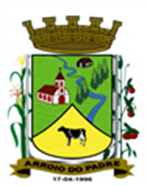 ESTADO DO RIO GRANDE DO SULMUNICÍPIO DE ARROIO DO PADREGABINETE DO PREFEITOÀ			Mensagem 59/2023.Câmara Municipal de VereadoresSenhor PresidenteSenhores VereadoresQuero, ao lhes encaminhar mais um projeto de lei, cumprimentá-los e informar o que segue.           O município de Arroio do Padre através do Pregão Presencial 15/2022, que gerou a Ata de Registro de Preços 17/2022, contratou serviços de máquina retroescavadeira. Serviços esses que são destinados a serem prestados a produtores rurais locais.           O serviço foi licitado a R$ 198,00 (cento e noventa e oito reais) e constata-se que o valor cobrado do produtor, de acordo com os valores fixados para o uso dos serviços com maquinários próprio do município é de R$ 171,92 (cento e setenta e um reais e noventa e dois centavos). Verifica-se nestes valores uma diferença do que precisa ser pago ao contratado e o arrecadado do produtor. Este valor verifica-se em R$ 26,08 (vinte e seis reais e oito centavos).           Neste sentido, conforme solicitado pela Secretaria da Agricultura Meio Ambiente e Desenvolvimento no Memorando nº 18/2023, pretende o Poder Executivo complementar com recursos próprios o valor da diferença, que como informado é de R$ 26,08 (vinte e seis reais e oito centavos).           Assim, o projeto de lei 59/2023, tem por finalidade autorizar este pagamento com recursos próprios, assumindo então o Município a diferença dos citados preços.           O município realizou esta contratação de máquina retroescavadeira com operador para agilizar os serviços, porque há épocas em que as máquinas próprias, pelo número de pedidos/atendimentos mostra-se superior a capacidade local de atender a todos que solicitam os serviços.           São no momento as considerações. Submetido o presente projeto de lei a vossa apreciação, aguardamos a sua aprovação. Atenciosamente.Arroio do Padre, 06 de abril de 2023_____________________Rui Carlos PeterPrefeito MunicipalAo Sr.Juliano Hobuss BuchweitzPresidente da Câmara Municipal de VereadoresArroio do Padre/RSESTADO DO RIO GRANDE DO SULMUNICÍPIO DE ARROIO DO PADREGABINETE DO PREFEITOPROJETO DE LEI Nº 59, DE 06 DE ABRIL DE 2023.Autoriza o Município de Arroio do Padre a complementar em caráter excecional com recursos próprios, serviços de retroescavadeira a serem prestados a produtores locais.Art. 1º A presente lei autoriza o Município de Arroio do Padre, Poder Executivo, a complementar em caráter excepcional serviços prestados em propriedades rurais locais com máquina retroescavadeira de terceiros.Art. 2º A complementação de que trata o art. 1° desta Lei, será realizada em caráter excepcional, devido à necessidade de atender a alta demanda em serviços de retroescavadeira, para melhorias nas propriedades rurais do município.Art. 3º A complementação pecuniária autorizada é relativa a diferença entre valor pago pelo produtor por hora máquina/retroescavadeira e o valor a ser pago pelo município a empresa contratada por hora trabalhada, para a realização dos serviços.Parágrafo Único: Em casos de deslocamentos entre propriedades, em ocorrer a necessidade de ressarcimento ao contratado, também esta despesa será assumida pelo município.Art. 4º A contratação de hora máquina de retroescavadeira a ser atendida com complementação será de 150 (cento e cinquenta) horas.Art. 5º No fechamento/conclusão da quantidade de horas máquinas de retroescavadeira, nas condições dispostas nesta Lei, deverá ser elaborado demonstrativo de prestação de contas, onde constará: I – O nome do produtor atendido;II – A data da inscrição do produtor junto ao município;III – A data do atendimento;IV – Os valores pagos e respectivas datasV – Eventuais valores pertinentes ao serviço ainda a arrecadar. Art. 6º Nos demais procedimentos da prestação deste serviço de retroescavadeira, com horas máquinas contratados de terceiros, serão observados as disposições da Lei Municipal nº 1.361 de 07 de Agosto de 2013 e alterações posteriores vigentes.Art. 7º As despesas decorrentes da presente Lei correrão por dotações orçamentárias próprias constantes no orçamento municipal vigente. Art. 8º Esta Lei entra em vigor na data de sua publicação.            Arroio do Padre, 06 de abril de 2023.Visto técnico:Loutar PriebSecretário de Administração, Planejamento, Finanças, Gestão e Tributos.                         Rui Carlos PeterPrefeito Municipal